https://www.aredacao.com.br/artigos/112393/alem-do-mais-medicos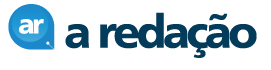 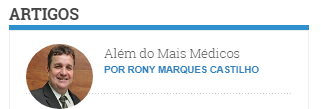 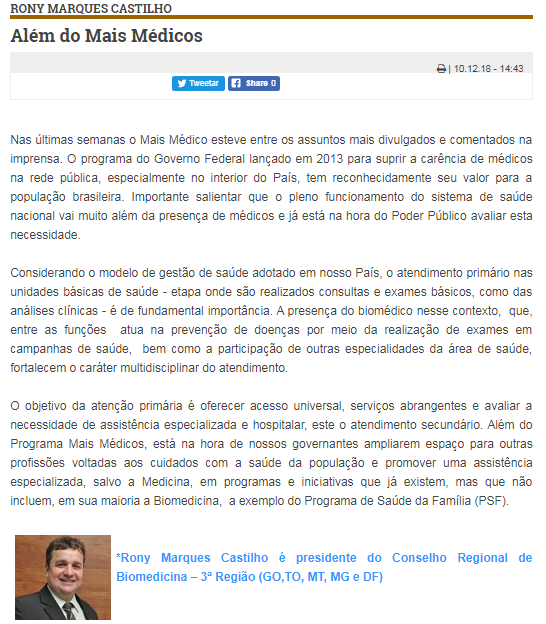 